Guía de Historia geografía y ciencias sociales 7º básico Objetivo de aprendizaje: Explicar algunos elementos fundamentales de la organización democrática de Chile, incluyendo: la división de poderes del Estado; la representación mediante cargos de elección popular (concejales, alcaldes, diputados, senadores y Presidente); la importancia de la participación ciudadana.Dia 1ActividadÍtem  Describir: Poderes del estado.Completa la siguiente tabla en tu cuaderno describiendo los 3 poderes del estado.¿Por qué crees que esta división permite garantizar el funcionamiento de la democracia y los derechos de las personas? Explica dando ejemplos.Ítem identificar: Autoridades políticas elegidas por la ciudadanía.Identifica anotando en tu cuaderno a todas las autoridades políticas elegidas por la ciudadanía que representan la toma de decisiones de interés público. 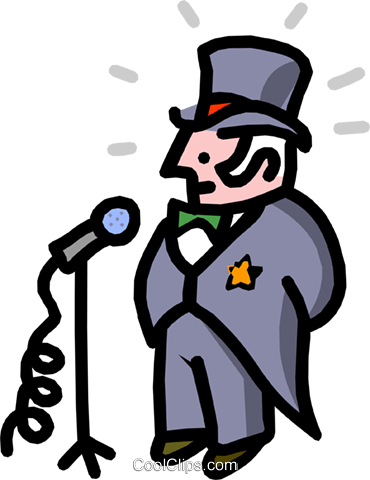 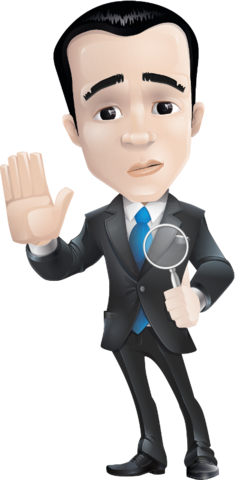 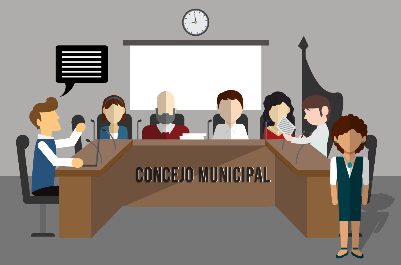 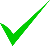 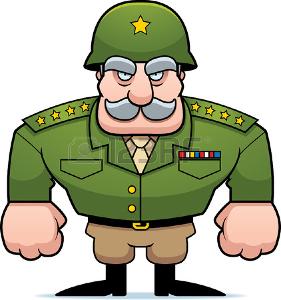 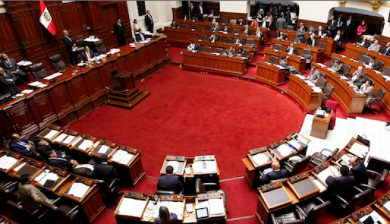 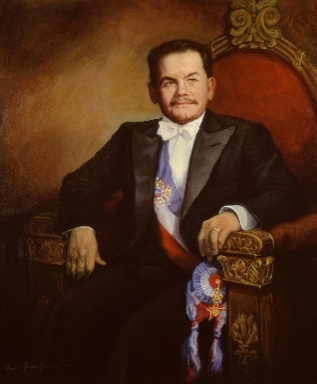 ¿Por qué crees que es importante que las autoridades del país sean elegidas en elecciones  libres e informadas? Menciona al menos 2 razones.(responde en tu cuaderno)Día 2 Ítem describir: funciones y características de las autoridades elegidas por la ciudadanía.Realiza la siguiente  tabla en tu cuaderno y describe las principales funciones de las autoridades elegidas por la ciudadanía.¿Por qué crees que es importante que las autoridades ejerzan sus cargos por un periodo de tiempo determinado?¿Qué opinas acerca de que la duración de los cargos sea de 4 años? Fundamenta explicando el porqué de tu respuesta.Poder del estadoEjercido por…FuncionesAutoridadFunciónDuración del cargoPresidente